Муниципальное бюджетное общеобразовательное учреждение«Средняя школа №5»ИНФОРМАЦИОННО-ТЕХНОЛОГИЧЕСКИЙ ПРОЕКТна тему: «Фурсьют оленя с использованием технологии 3D моделирования и печати»Выполнила:Силиня Виктория Вячеславовна обучающаяся 9 классаРуководитель:Голышев Олег Геннадьевич,  учитель технологииСлободской2022ВведениеОбоснование выбора проектаКак часто нам хочется воплотить персонажей в жизнь и посмотреть на них, как воплощение чего-то живого.  Чтобы достичь этого, не всегда нужно потратить много средств. Иногда нам хочется внести что-то свежее, новое, оригинальное в свою жизнь. Фурсьют подходит для этого как ничто иное.  Чаще всего, его используют для поднятия настроения людей в обычный будний день. Мне и моим друзьям очень хочется иметь готовый фурсьют.Меня заинтересовала возможность самостоятельного изготовления такого изделия, После долгих раздумий я решила выполнить «Фурсьют оленя». Это оригинальное и достаточно интересное изделие.Я живу в стране, где подобные работы достаточно редки. Именно поэтому такие изделия вызывают интерес окружающих. Кого-то это пугает, но кого-то это завораживает своей особенностью. Конечно, можно  заказать Фурсьют в интернет-магазине, но они очень дороги, и всегда интересней разработать и изготовить такой костюм самостоятельно.  Разнообразие подобных изделий в мире огромно. Мне поможет это приобщиться к обществу, найти новых знакомых или  даже лучших друзей. Вот поэтому я и решила сделать этот проект. Самое сложное в изготовлении – это голова (Хед), поэтому тема проектного изделия посвящена именно этому. В разработке основы я планирую применить технологии 3D  моделирования и печати. Оборудование для этого у меня уже имеется.Обоснование актуальности проекта.Главная актуальность - это дороговизна фурсьюта в «магазинах».  Этот проект может помочь выразить себя в обществе. Я получаю в ходе работы  возможность самостоятельного изготовления фурсьюта с применением технологии 3D моделирования с помощью специальных программ.  Я осваиваю технологию, с которой редко работают в повседневной жизни, думаю, что это пригодится мне в дельнейшем и поможет определиться с профессиональным выбором.Цель  проекта. Изготовить изделие – фурсьют оленя.Задачи  проекта:1.Выбрать и изучить программу для 3D моделирования.2. Получить навыки обработки изображения и подготовить 3D макет для печати .3.Изучить технологию изготовления.4. Изготовить изделие.5. Создать презентацию по процессу изготовления.В ходе работы используется специальная терминология, которые разъяснены в Приложении 1Анализ источниковЯ планирую, прежде всего, воспользоваться информацией профильных сообществ групп «в контакте», а также специальных тематических сайтов, также воспользоваться просмотром обучающих видеоуроков на m.youtube. com/Имеющееся оборудование и ресурсы:- Персональный компьютер,- Интернет ресурсы- Программы (Будут выбраны в процессе работы)- 3D  принтер Tronxy – 2pro для печати модели спец. пластиком- Клеевой пистолет для склейки некоторых деталей- Гравер- АэрографМатериалы для изготовления будут выбраны в процессе работыПрезентация будет выполнена в мультимедийной презентации [или в видео(если получится)]ОСНОВНОЙ РАЗДЕЛТеоретическая частьЧто такое Фурсьют?Фурсьют (fursuit) - это костюм из искусственного меха, созданный по образу выбранного персонажа. Антропоморфного, реже зооморфного (квадсьют) Тех, кто носит такие костюмы называют фурьсьютеры. Тех, кто их создает - сьютмейкеры.Фурсьюты - это НЕ ростовые куклы, хотя бывают спортивные талисманы-фурсьюты. Фурсьют - оболочка или аватар фурря в реальности. Выбор образа и типа сьюта зависит от предпочтений. Он может быть каким угодно: от реалистика до фантазийной мультяшки.С чего начать?Нужно обязательно выбрать какое животное вы хотите делать. нельзя начинать с мысли "авось что выйдет" создайте концепт персонажа (с референсом будет гораздо удобнее делать) Выбрать какой стилистики будет ваша маскаМульт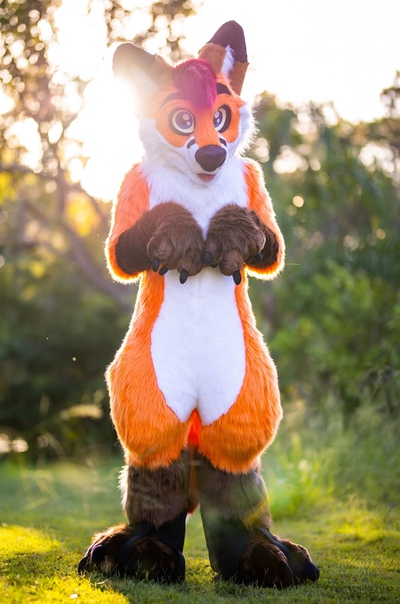 Кимоно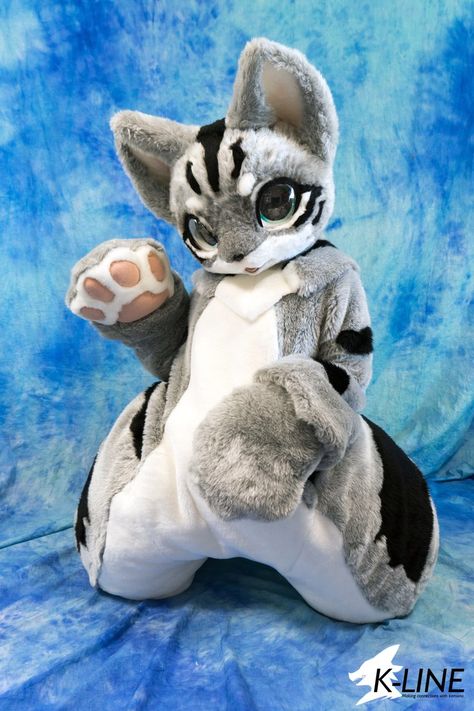 Полуреалистик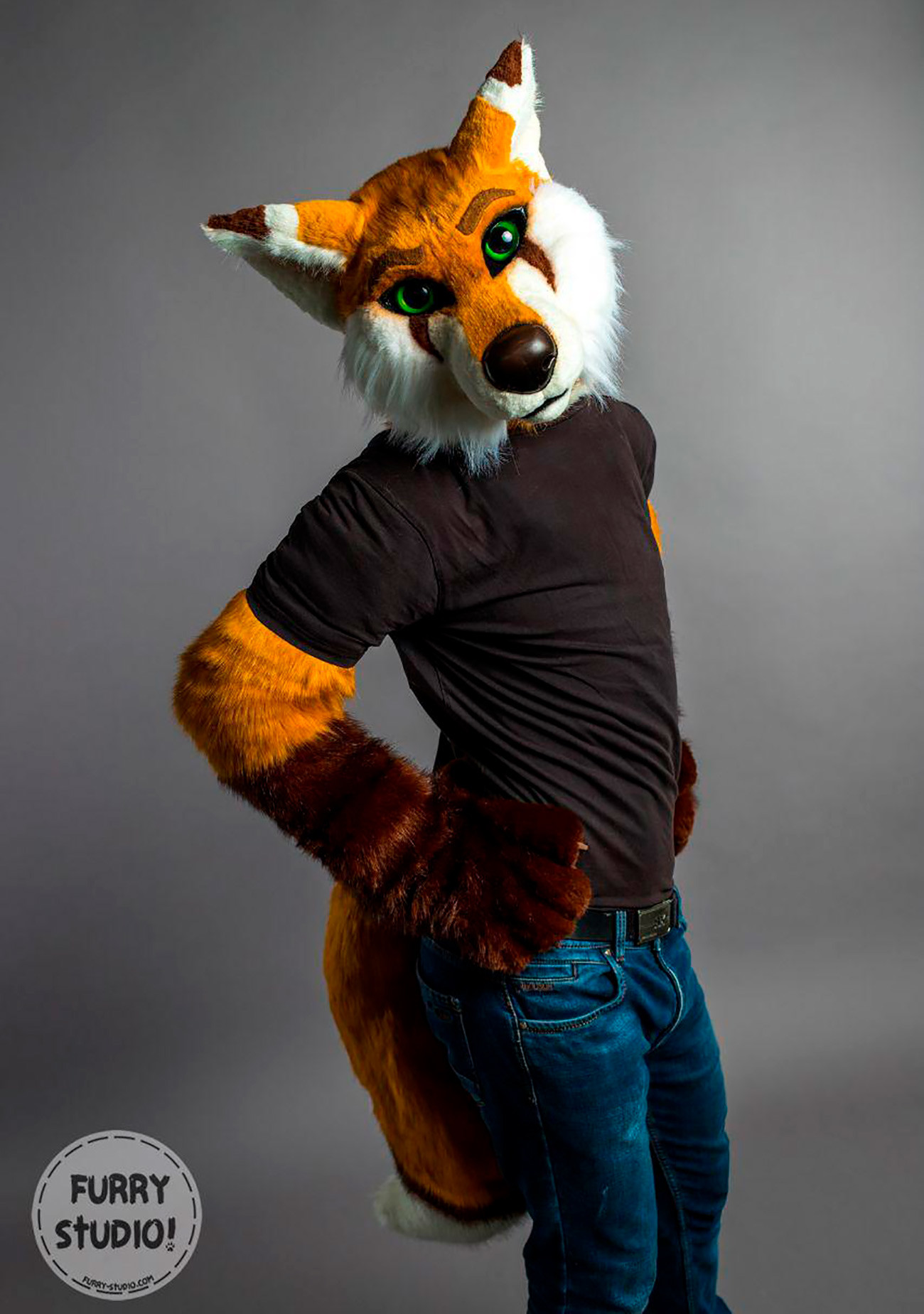 Реалистик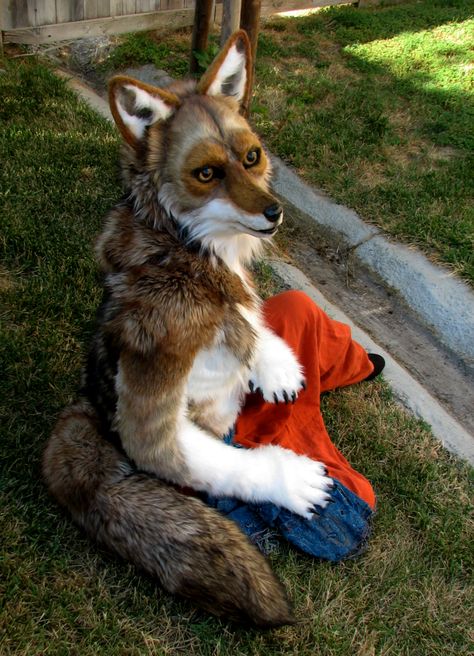 Из какого материала нужно сделать голову?Если вы носите очки, то вы должны продумать конструкцию с учетом этого нюанса. Итак, как вы думаете, с чего начинается создание фурсьюта? Разумеется, с творческого образа! Это продуманная идея создать фурсьют какого-либо животного или персонажа, который вам нравится. А идею, с которой начнётся ваш костюм, вы можете взять где угодно: придумать самому, увидеть что-то интересное по телевизору или в журнале, найти что-либо оригинальное в Интернете и т.д. Это первый шаг.Иногда над образом фурсьюта размышляют несколько недель, тщательно обдумывая, как и из чего вы будете делать свой костюм, как он будет выглядеть, какие будут хвост, цвет глаз, форма ушей, лапы, будут ли когти, как вы украсите ваш фурсьют, и т.п. Да и вообще, иногда изготовление костюма может занять несколько месяцев. Это творческий процесс , он не терпит спешки и не признаёт стандартов.Второй шаг в создании фурсьюта - это наброски и эскизы. Они могут дать много полезных идей, как улучшить и дополнить образ вашего фурсьюта. Вы рисуете, прикидывая, как будет костюм на вас сидеть, как примерно будет выглядеть голова, комбинезон, лапы и т.д. Так вы завершаете творческий образ вашего фурсьюта. Кстати, рисунок персонажа и костюма этого персонажа - две больших разницы.Предварительный набросок: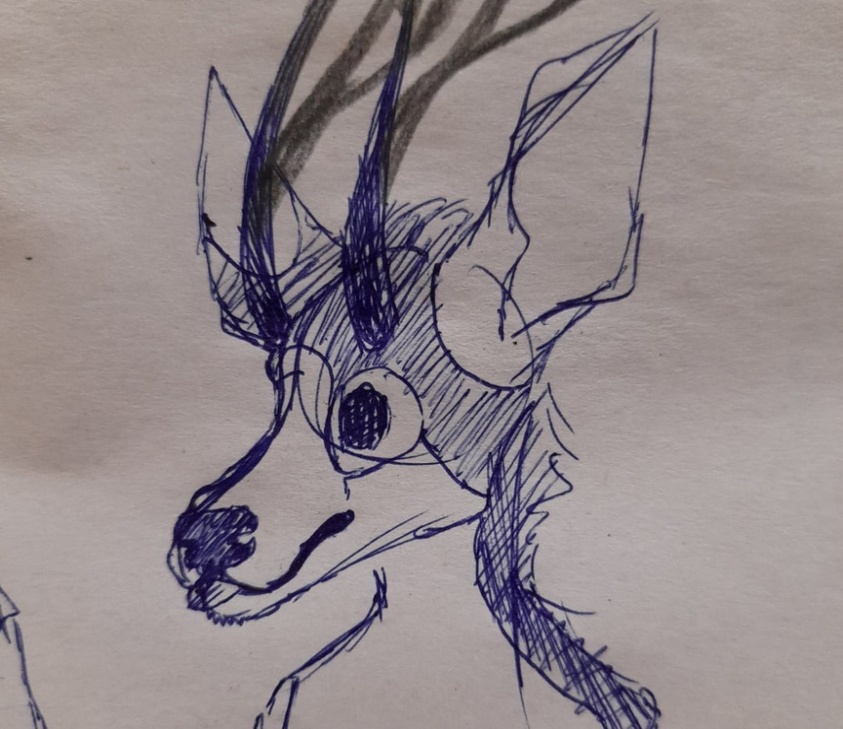 Зарисовка  в ресурсе Krita :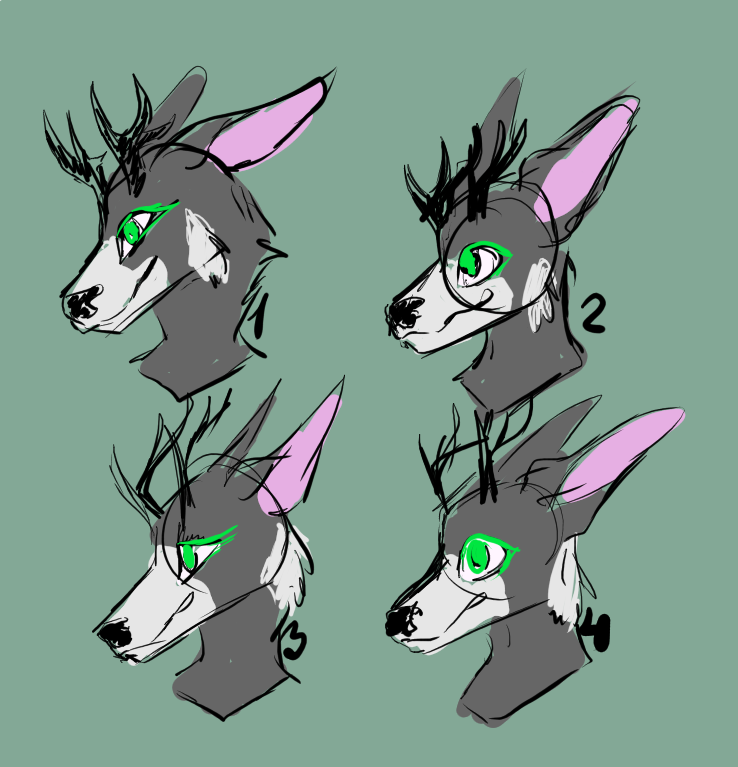 Когда ваш творческий образ будет закончен, можно приступать к третьему шагу создания костюма .Это поиск и покупка всех необходимых (и качественных!) материалов, меха и тканей. Кстати, когда будете планировать свой костюм, надо уметь подсчитывать, сколько меха понадобится. Например, на однотонный костюм для взрослого человека стандартной фигуры понадобится приблизительно 4,5 метра меха.Разработка основы головы. Значительную помощь в создании образа (макета) основы головы могут оказать современные технологии - 3D моделирование. Это позволит избежать ошибок при проектировании и создании. В настоящее время достаточно много программ и приложений для этого направления. Конечно, можно использовать и традиционные способы – формирование из поролона (склеивание и выстригание), папье-маше и литьевой пластик. Но процедура создания в этих случаях трудоемка и может быть небезопасна в связи с использованием вредных для здоровья материалов. Гораздо практичней  - создать 3D модель и распечатать ее на принтере с использованием безопасного вида пластика. Поэтому выбор технологии для изготовления очевиден, тем более, оборудование (3D принтер) у меня уже имеется.Практическая частьВыбор материалов и технологий изготовления:Идеи для изготовлений кого было много, начиная с обычного песика и заканчивая драконом. Но в итоге я как уже указала выше остановила выбор на олене. Вариантов, как именно изготовить основу - еще больше: начиная с выбора основы из – поролон, папье-маше, ева-фоам, печатная. Остановилась на печатной, так как хотелось попробовать себя в подобном способе (технологии) изготовления. Дальше шел мех –плющ, кролик, корея, вельбоа, белорусский, лама, писец, американский(шегги), тут остановилась на одном из бюджетных и хороших  по качеству – белорусский. .Требования к будущему изделию (техническое задание).Пользователь : Буду яОдеваться будет через шею на замке.Фурсьют обязательно должен быть безопаснвм, внутри и снаружи недолжно быть режущих и колющий мест.Изделие будет изготовлено из проверенных и безопасных материалов: искусственного меха, флиса, канвы, ниток, резинки 4см, пружины, пластика PETG, клеевых стержней.Иметь стоимость ниже чем в свободной продаже.Обладать индивидуальным дизайном.Экологичным.Простым в изготовлени.Быть технологичным.Бить полезным и нужным в жизни.Какие программы использовать для изготовления 3д макета модели маски? После поиска и проб я выбрала программы Blender и ZBrush 2021  , как наиболее распространенные и удобные.Процесс работы: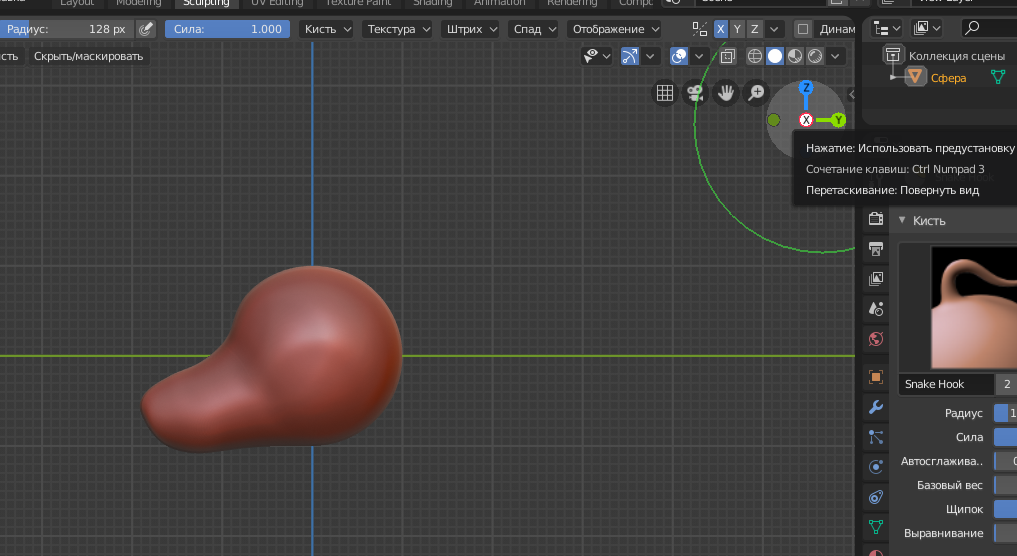 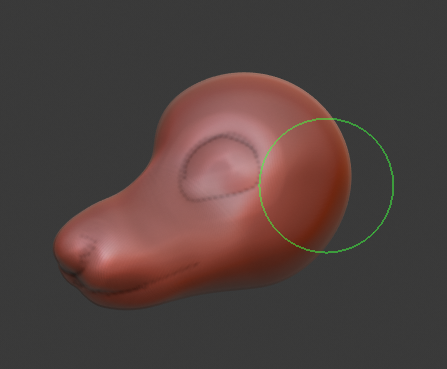 Сама созданная 3д модель: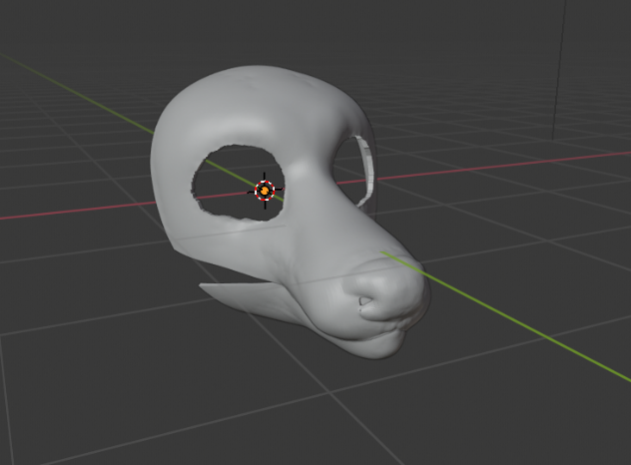 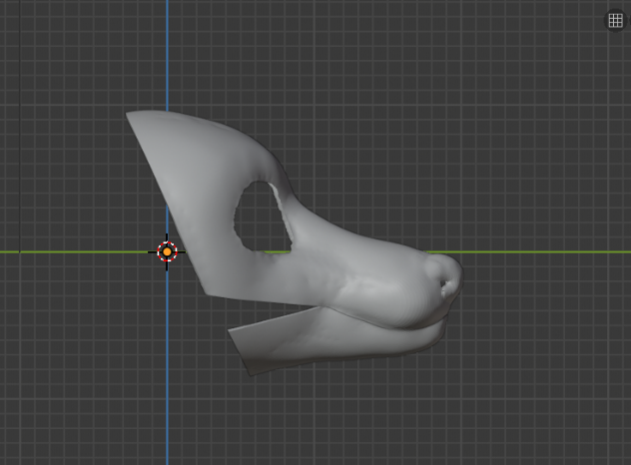 Что потребуется для изготовления:Пластик PETG 1кг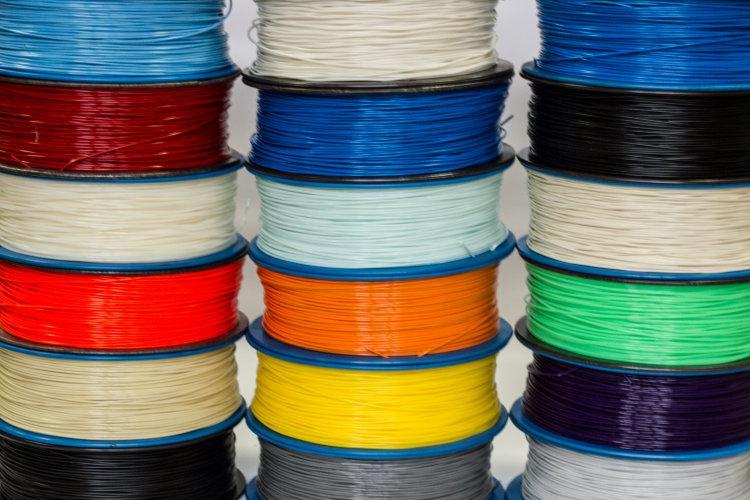 Мех Белорусский 1м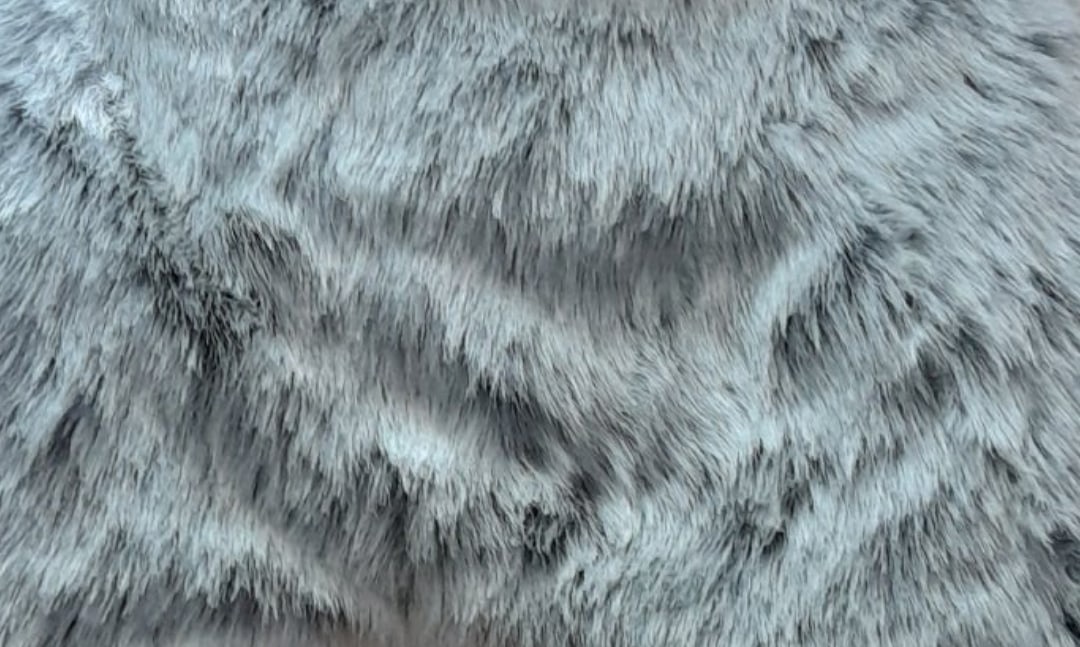 Флис 1м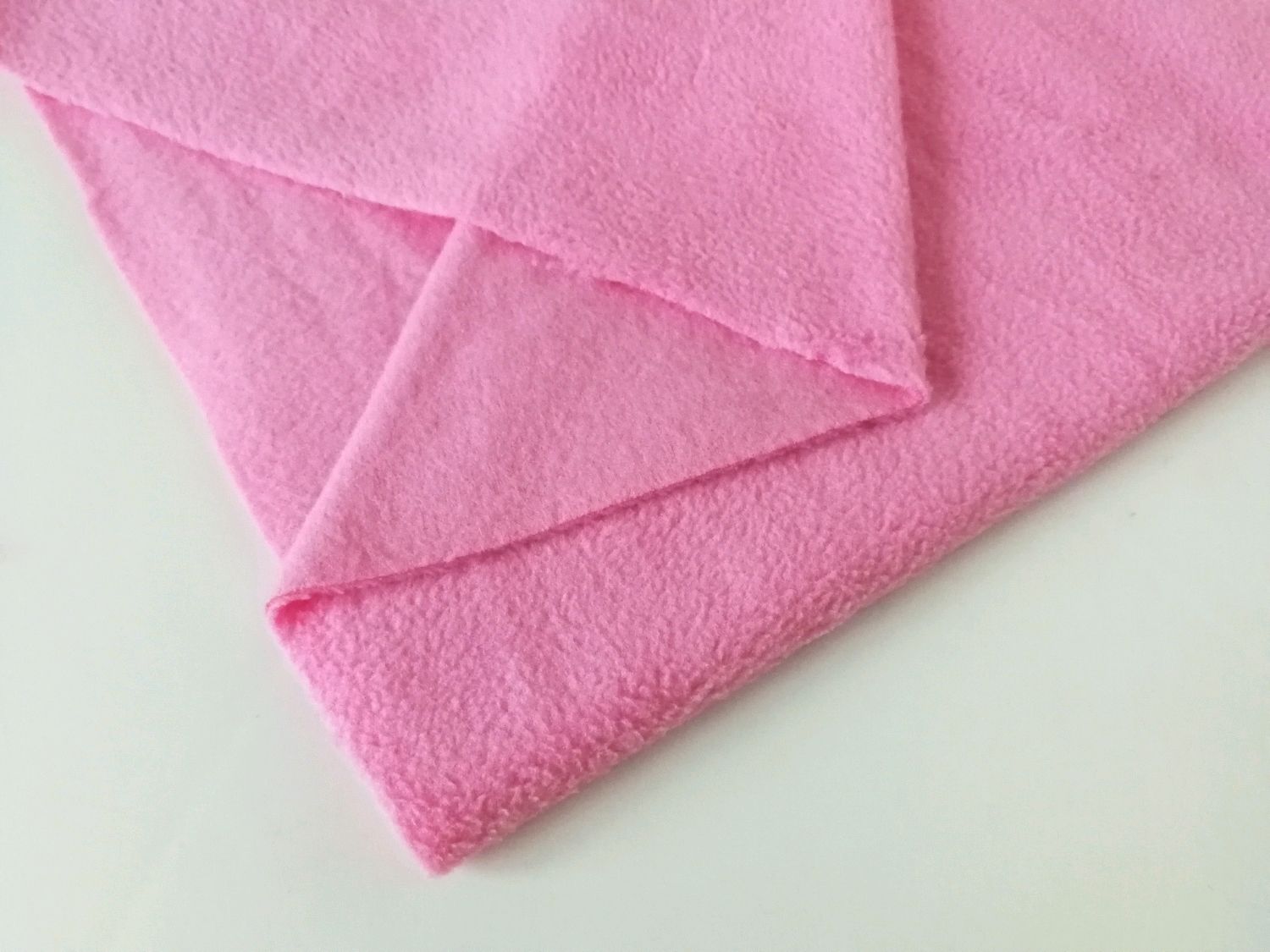 Канва для глаз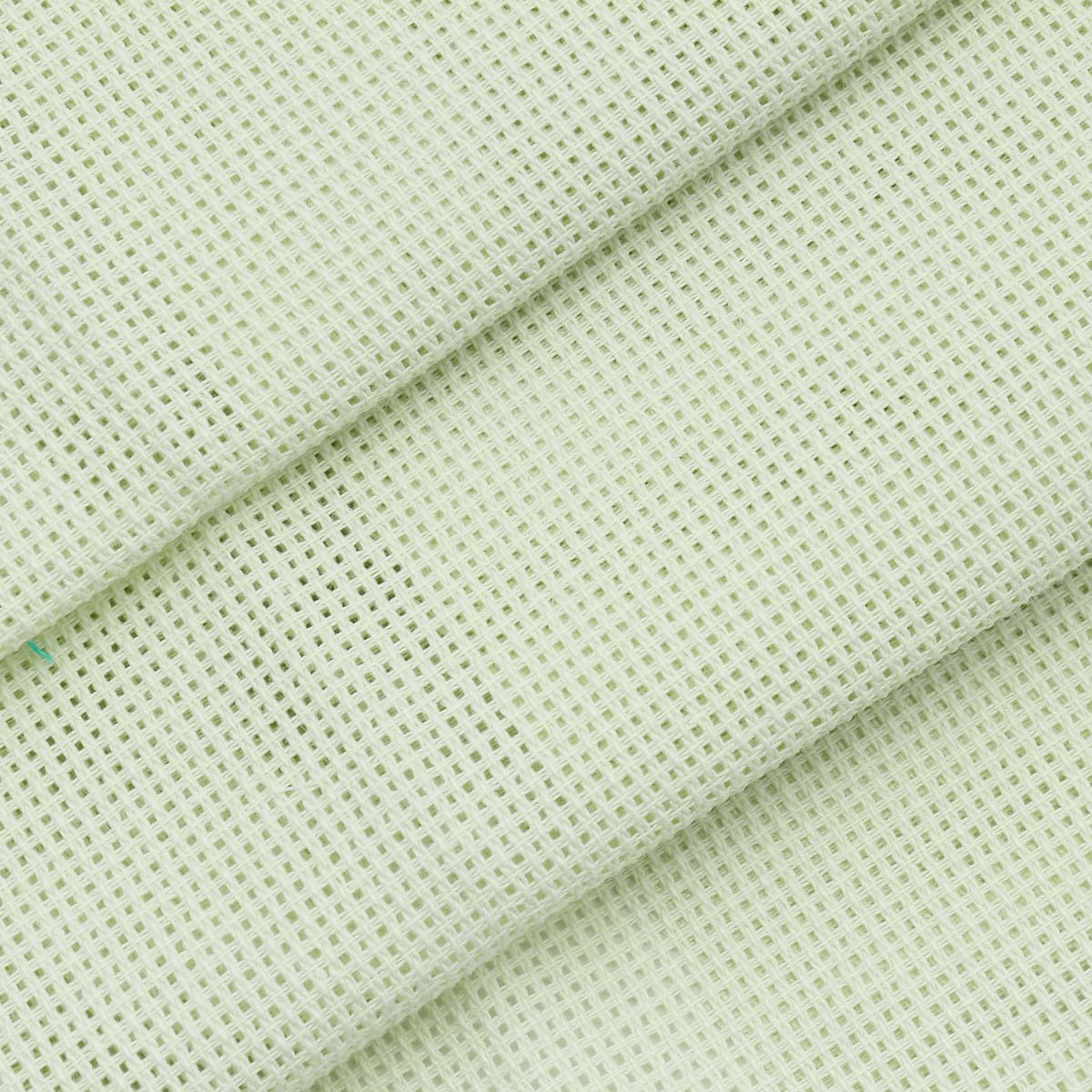 Стержневой клей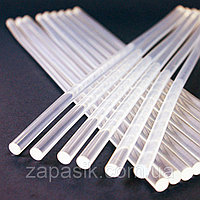 Что нужно для создания:3д принтер ,для печати модели спец. пластиком.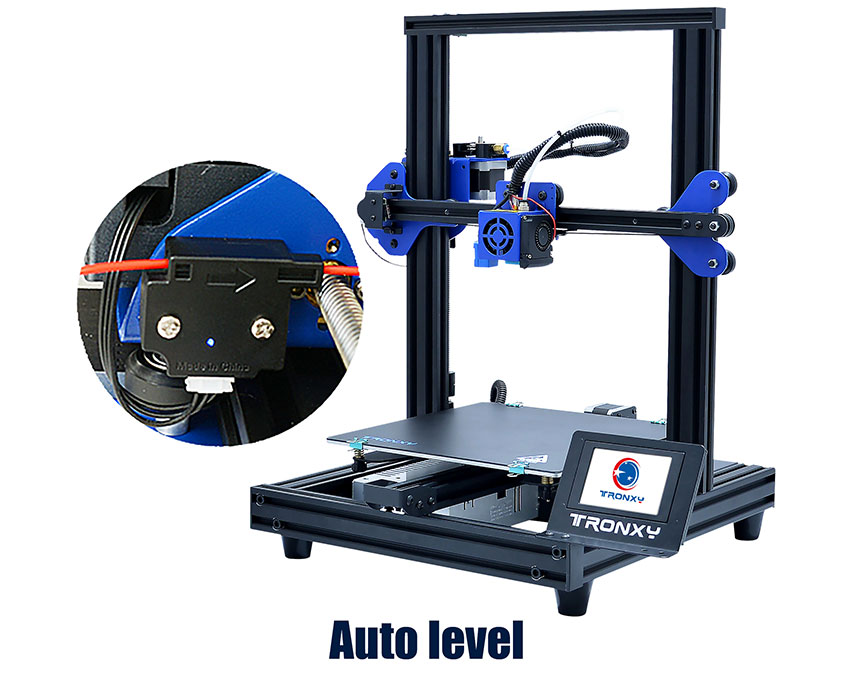 Клеевой пистолет, для склейки некоторых деталей.Нитки и иголка, для пошиваМетр/ЛинейкаМаркеры/мелАкриловая краскаАэрографМесто работы должно быть хорошо освещено лампой на штативе , должно быть чистым и все инструменты должны быть под рукой, по типу иголки и нитки и клей пистолета.Процесс создания (технология изготовления):Загрузка в слайсер. Используется приложение  Ultimaker Cura 4.13.1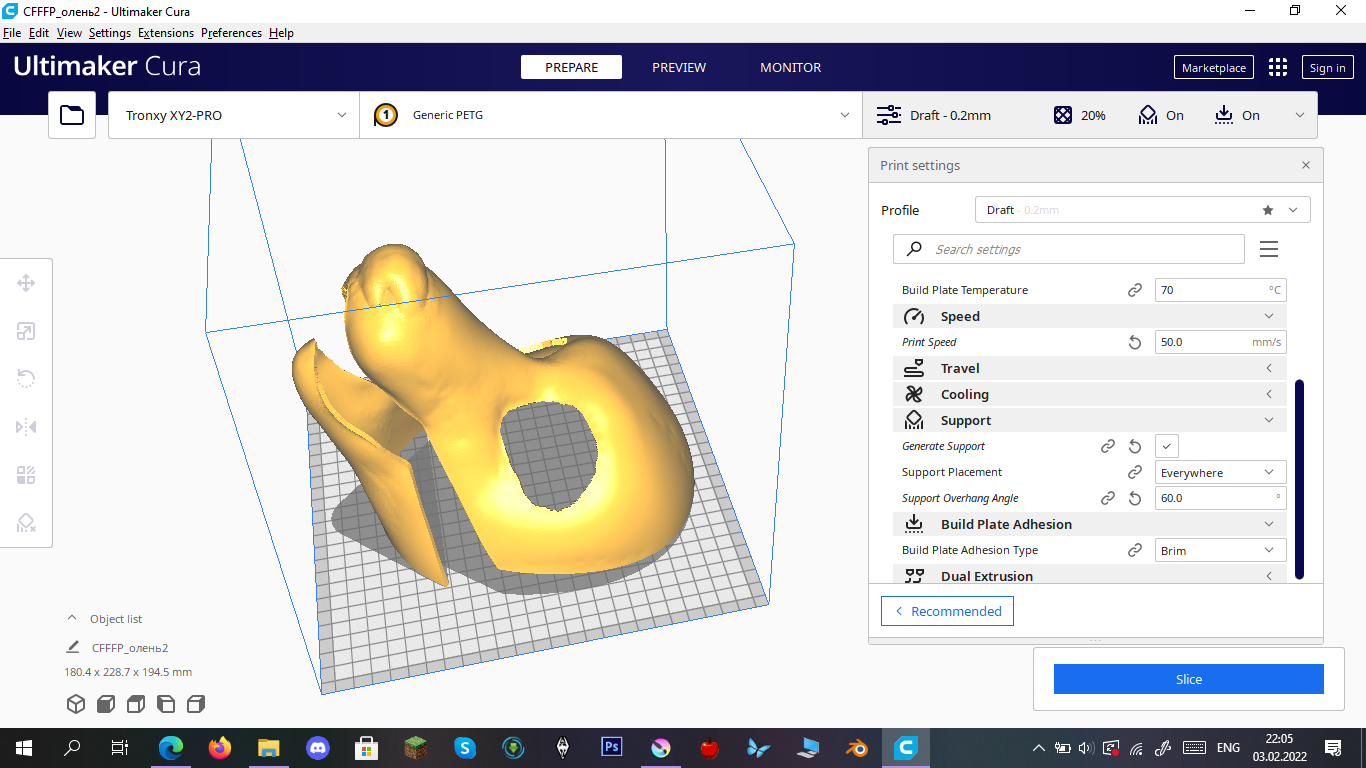 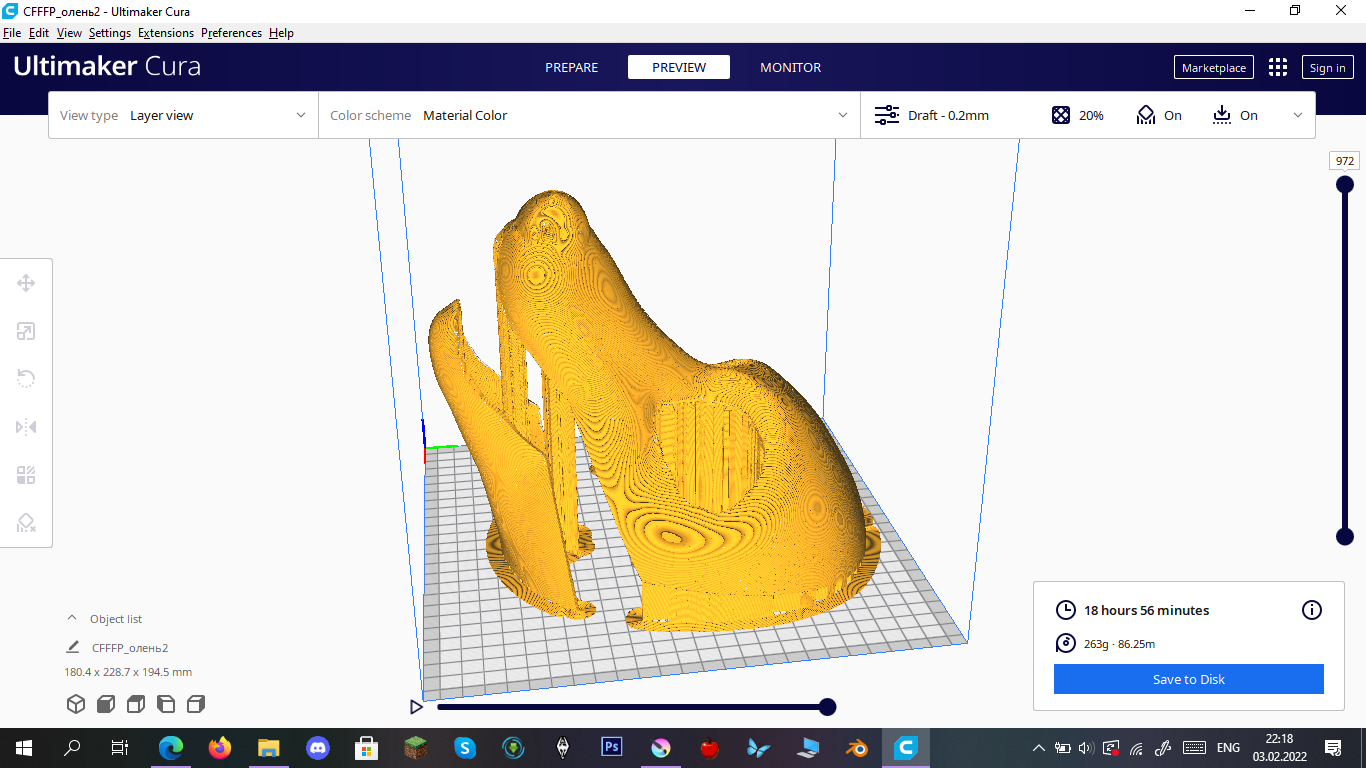 Печать. Используется пластик PETG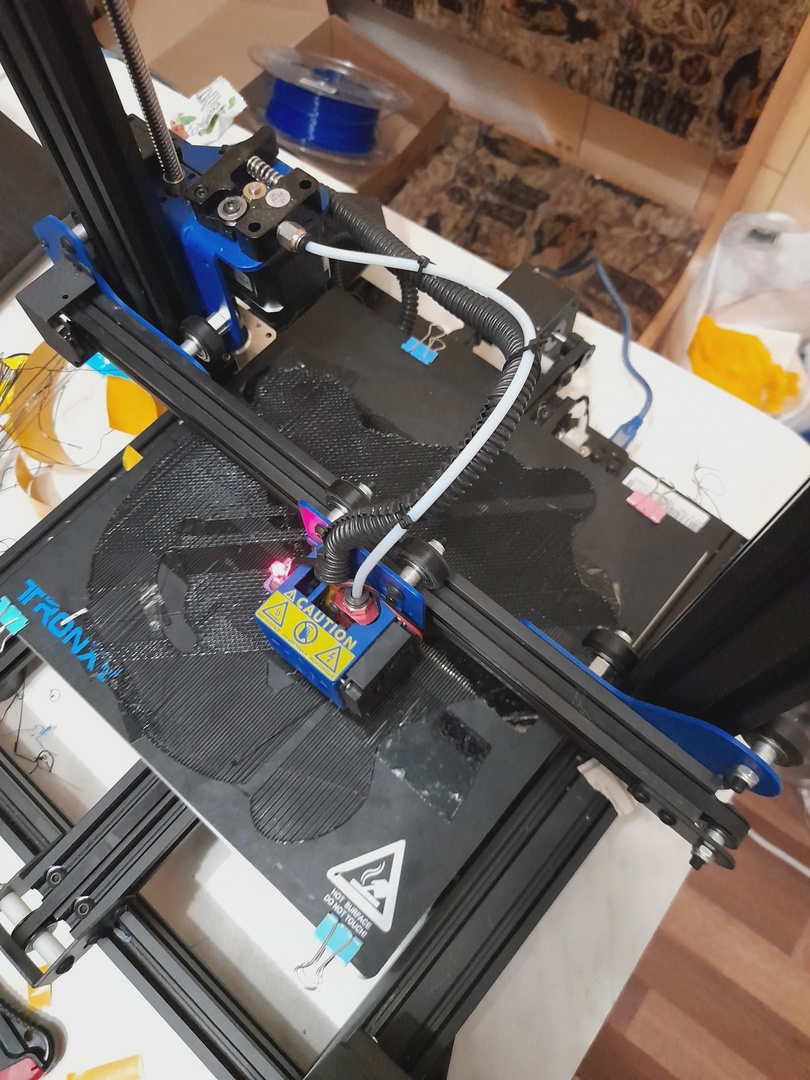 Итог.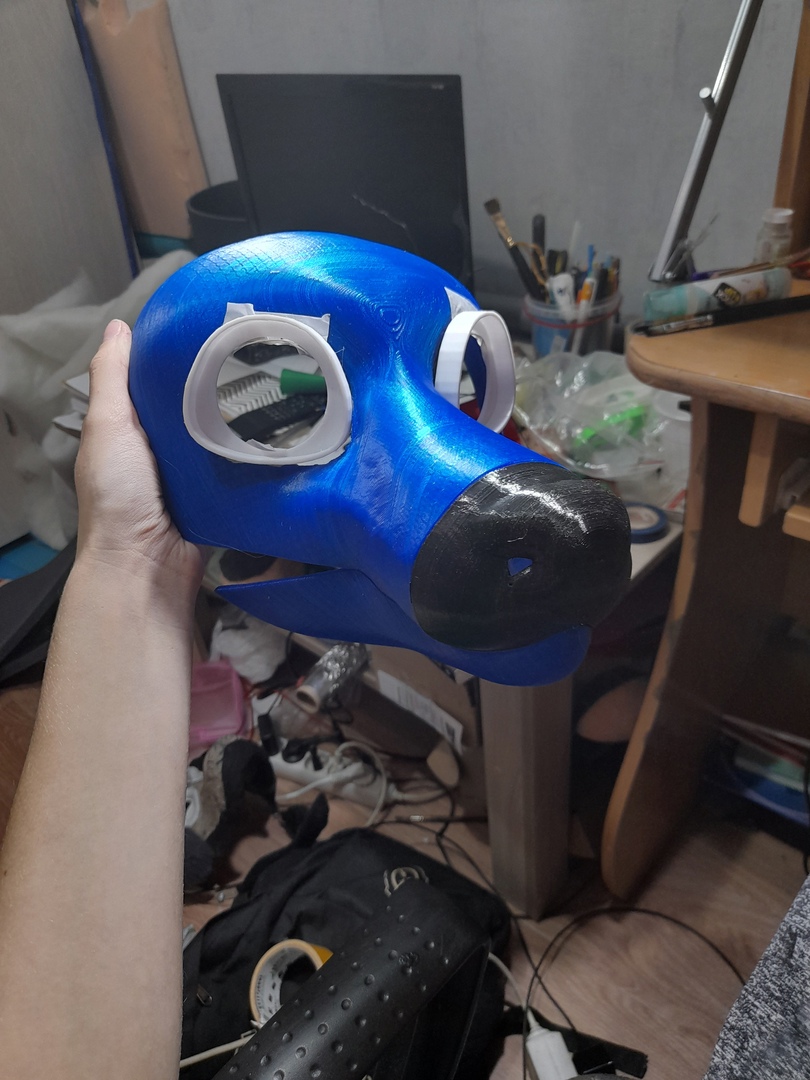 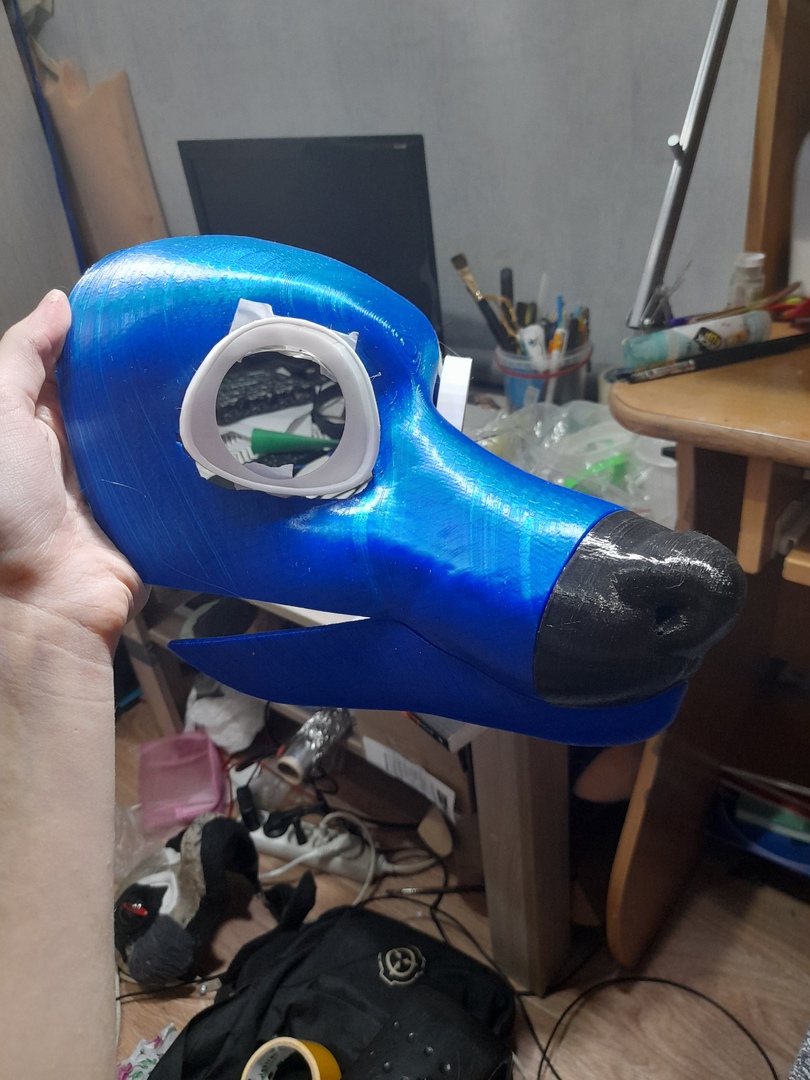 Здесь показан  уже полусобранный вариант:Вставлены глаза, и приделана часть носа (они также распечатаны на 3D принтере).Подготовка к офурению.Место работы должно быть хорошо освещено лампой на штативе ,должно быть чистым и все инструменты должны быть под рукой.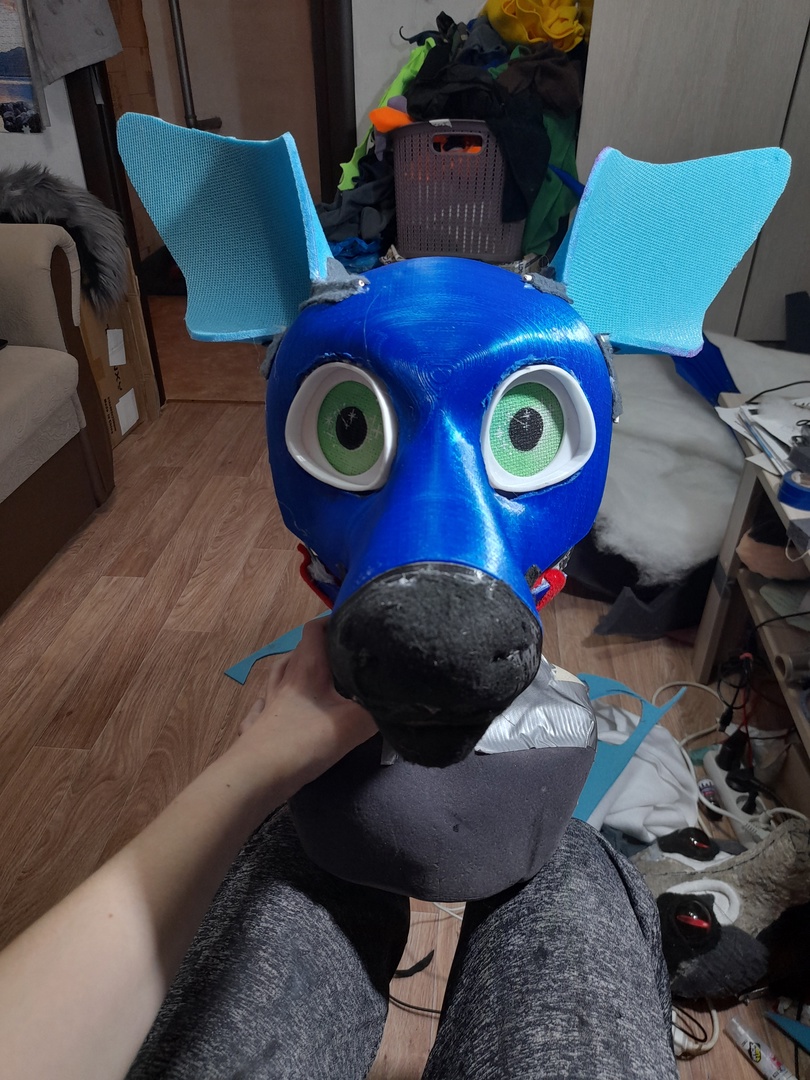 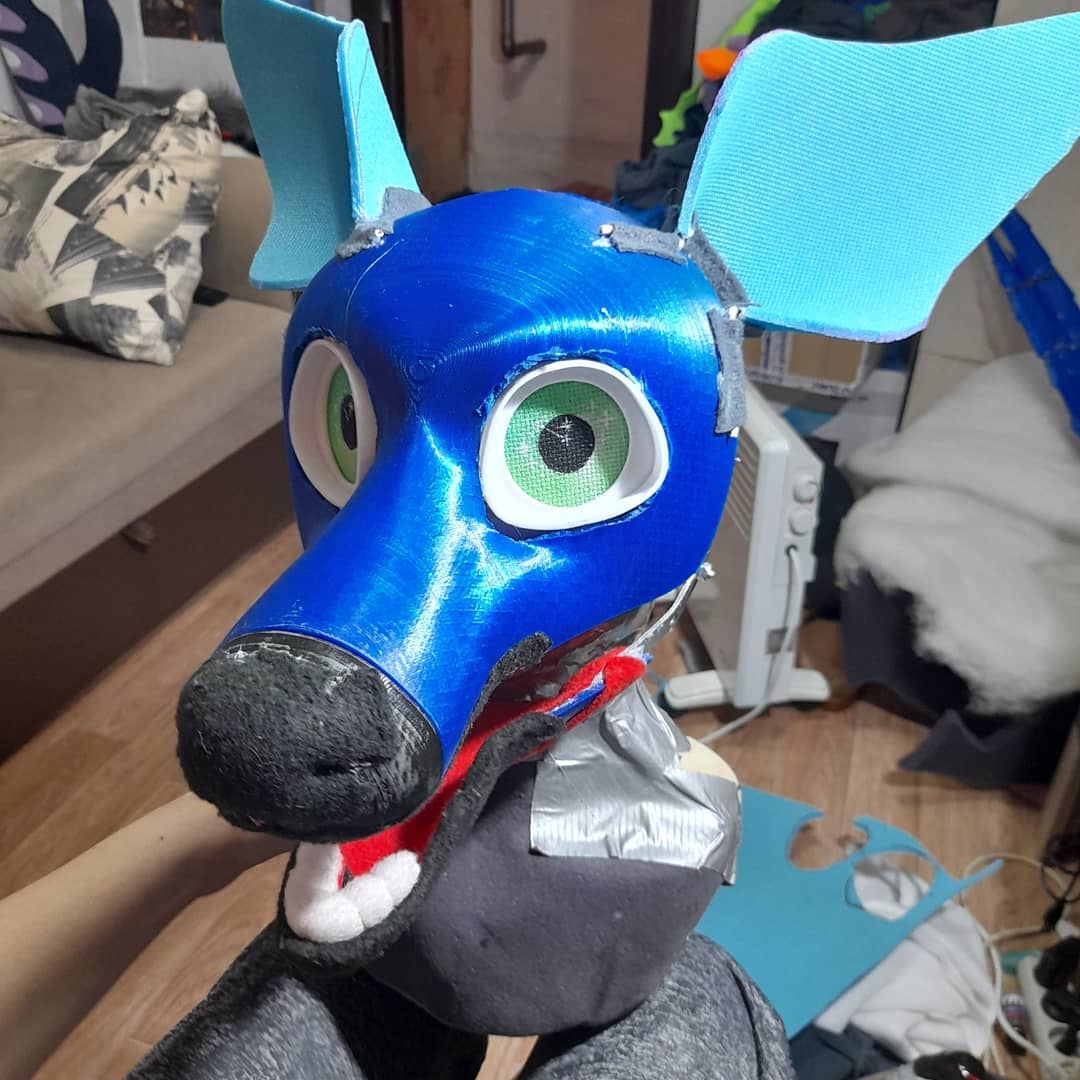 Здесь были сделаны:Уши из ева-фоам.Рот покрыт флисом и сделаны зубки, нос тоже покрыт флисомЖелезный механизмПокрашена канва на глаза.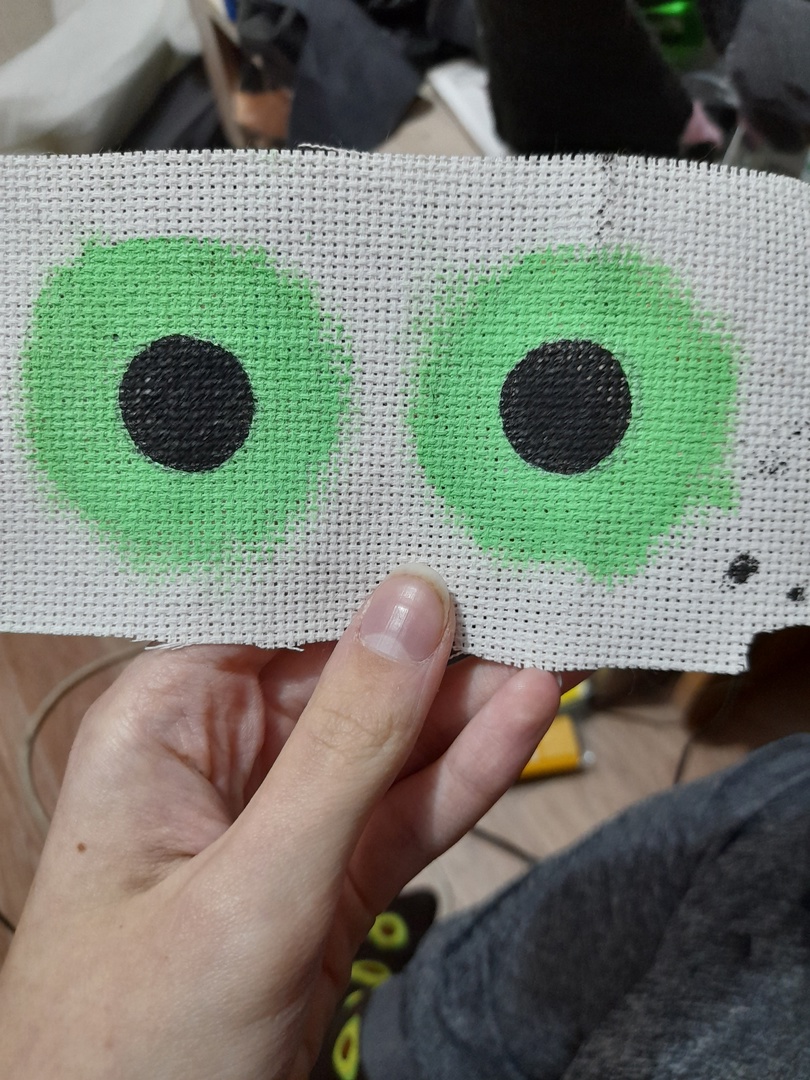 Снятие мерок и их разметка на меху. 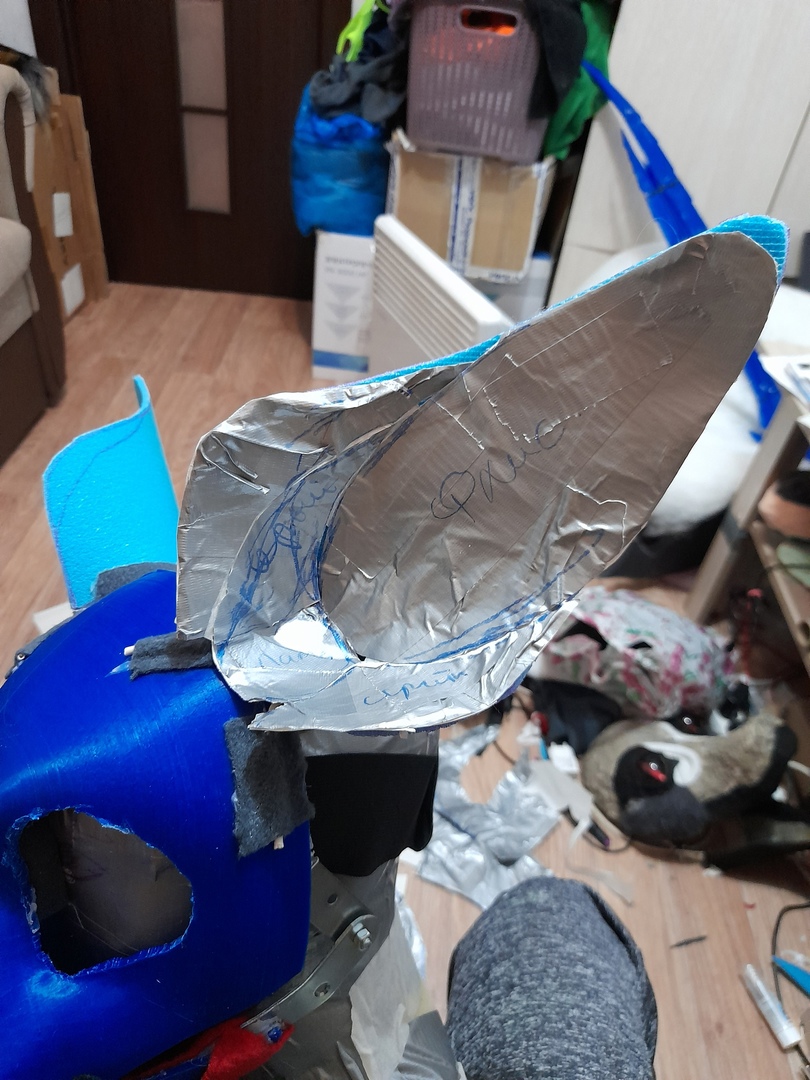 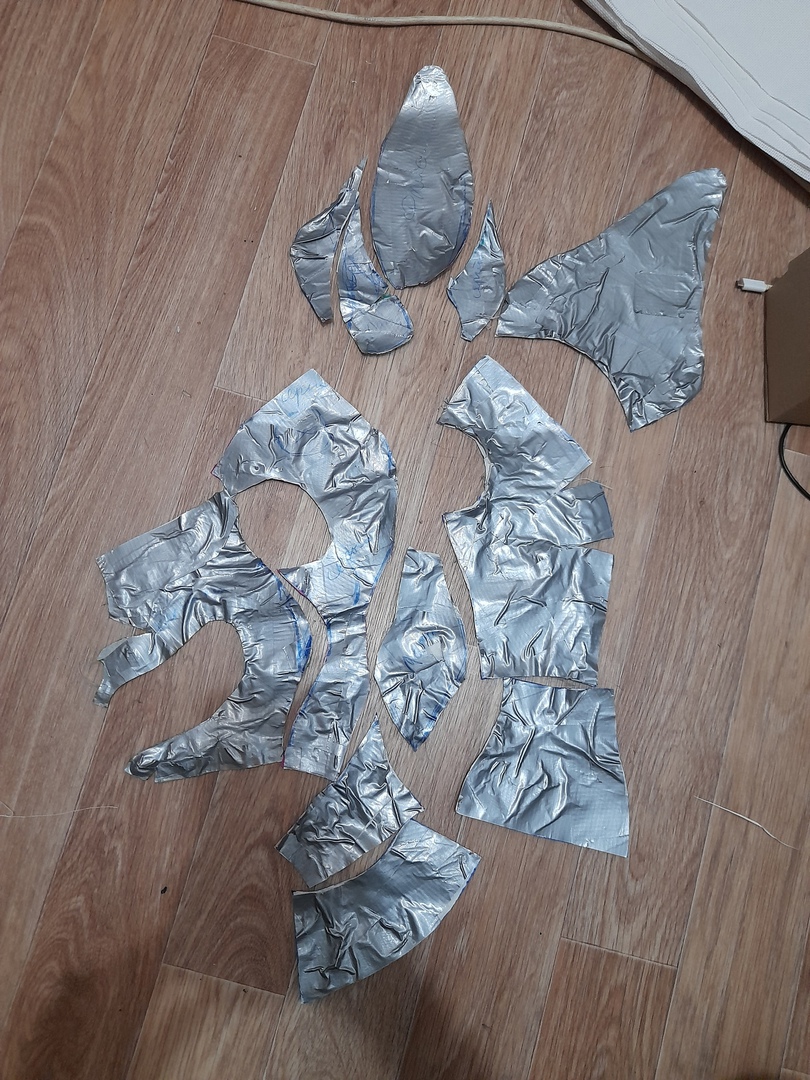 Разметка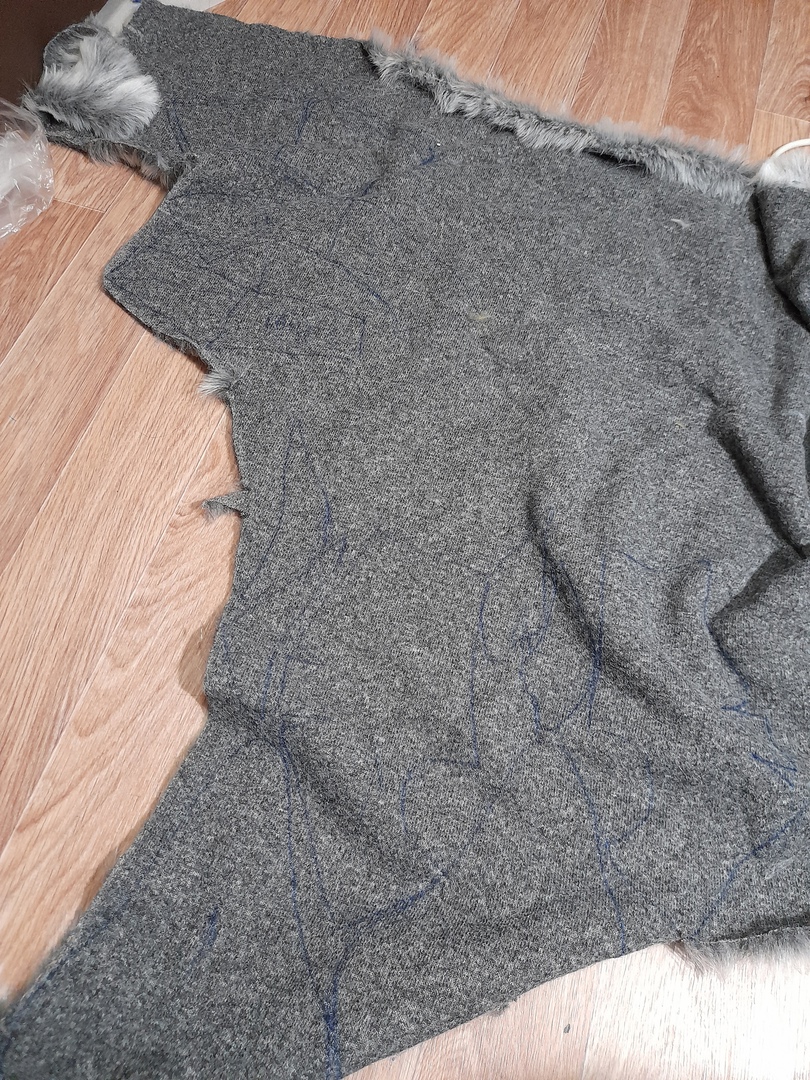 Пошив.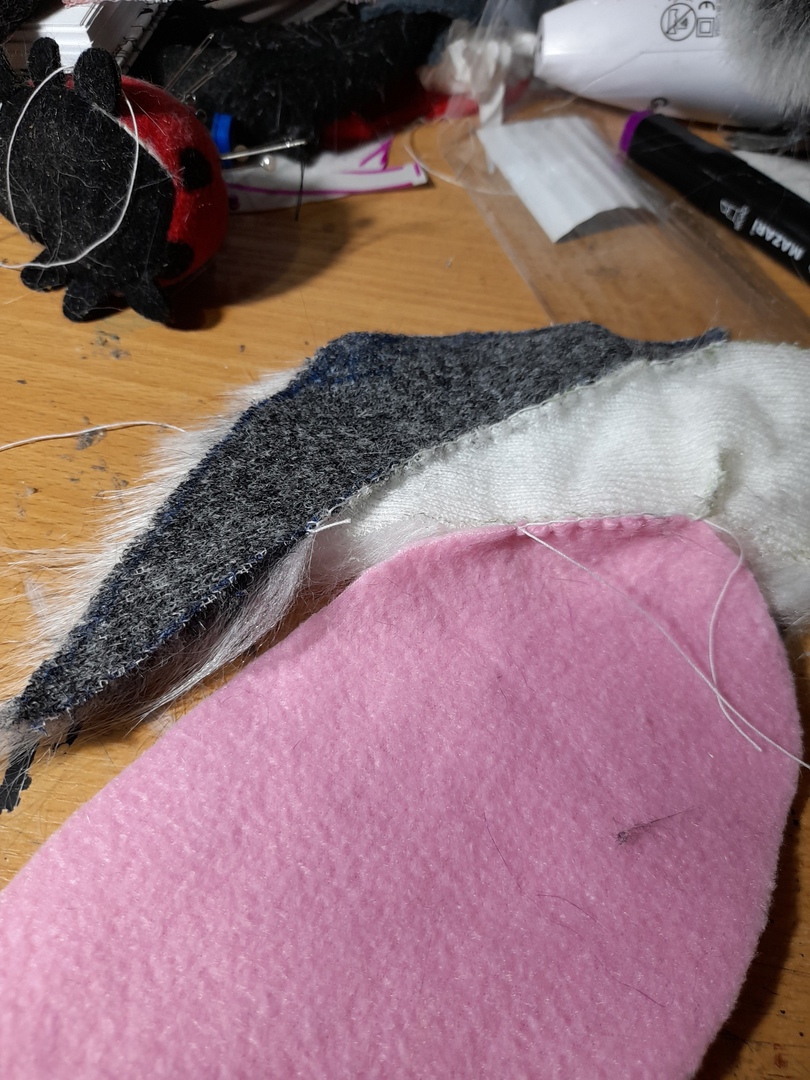 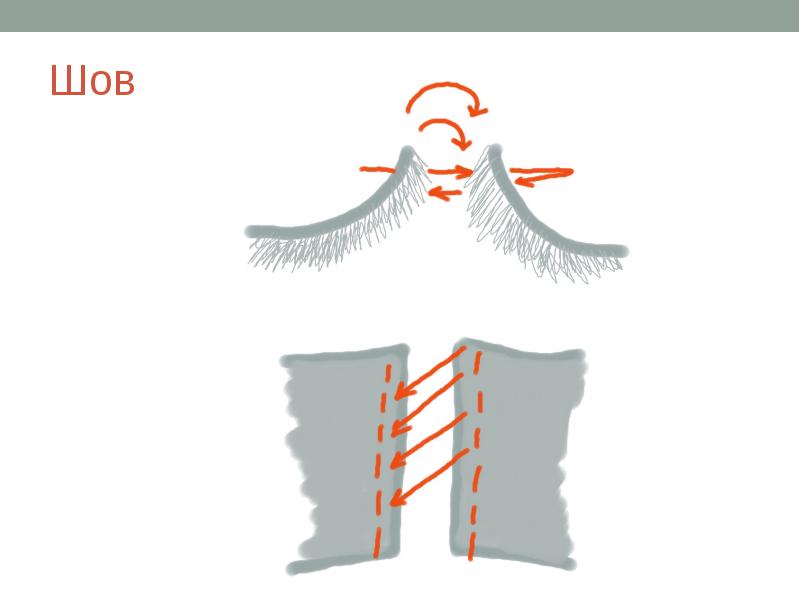 Примерка и приклеивание.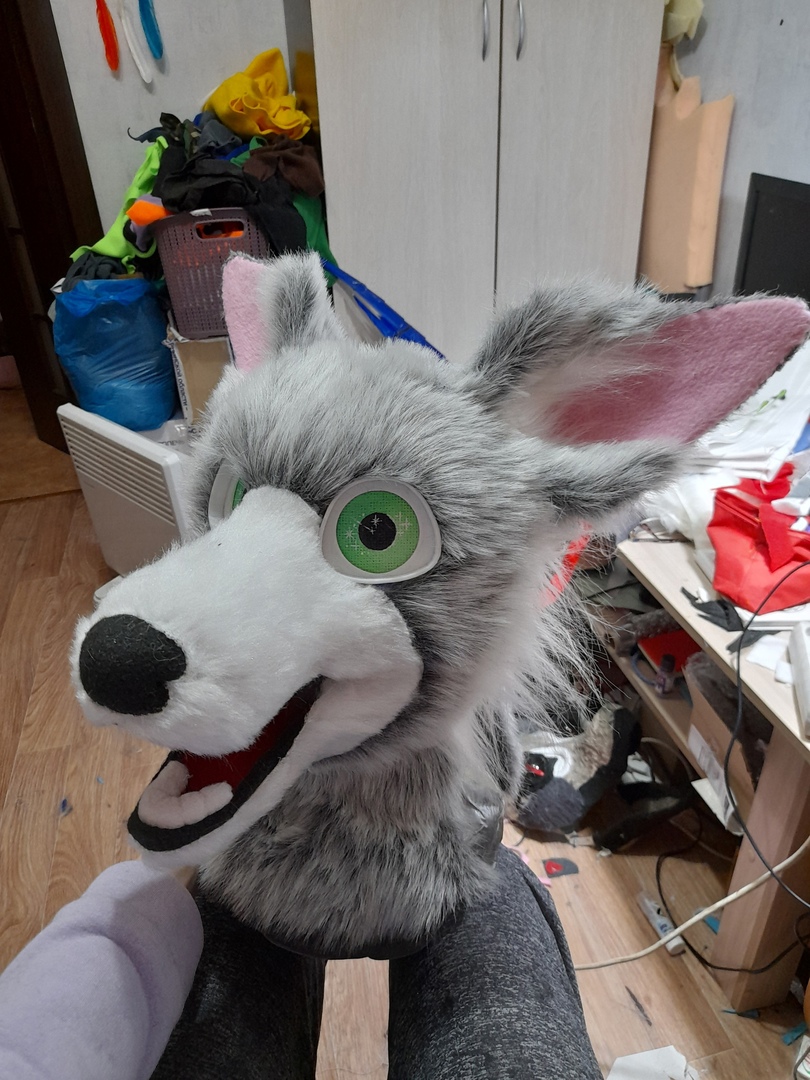 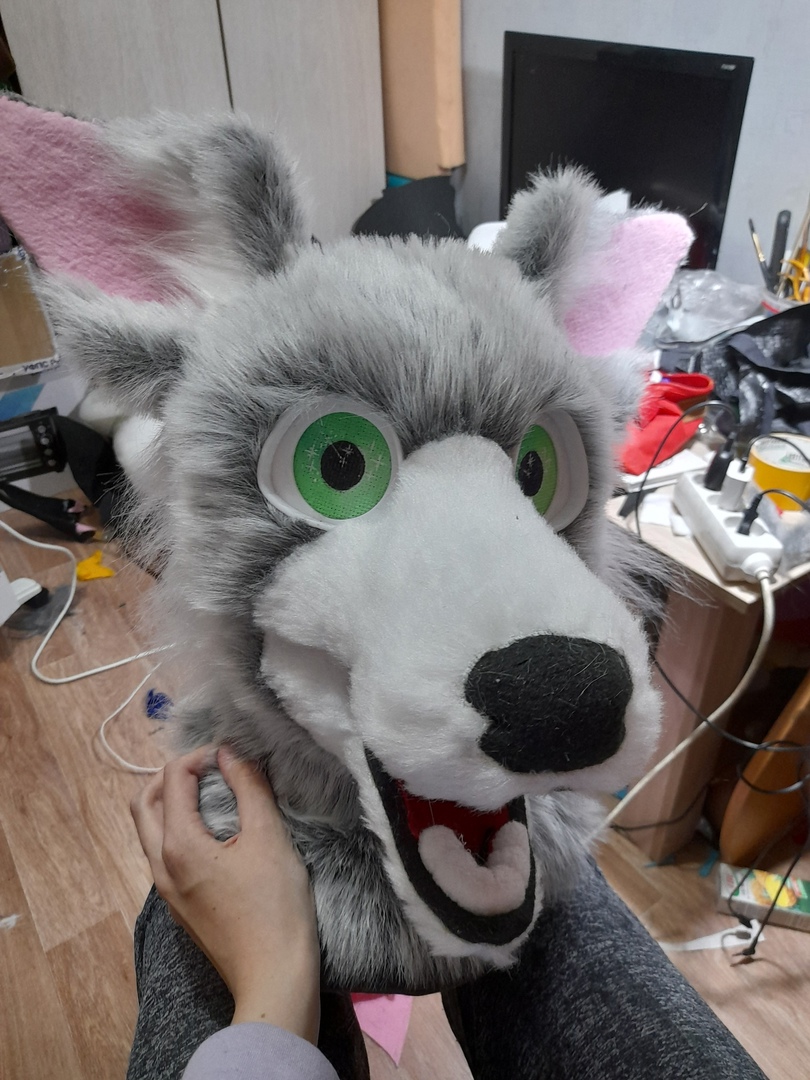 Здесь сделана уже небольшая стрижкаЧего нету на этапе:Глаза не обработаны.Нету замка с боку.Нету пружин/резинки чтобы рот закрывалсяИтог всей работы.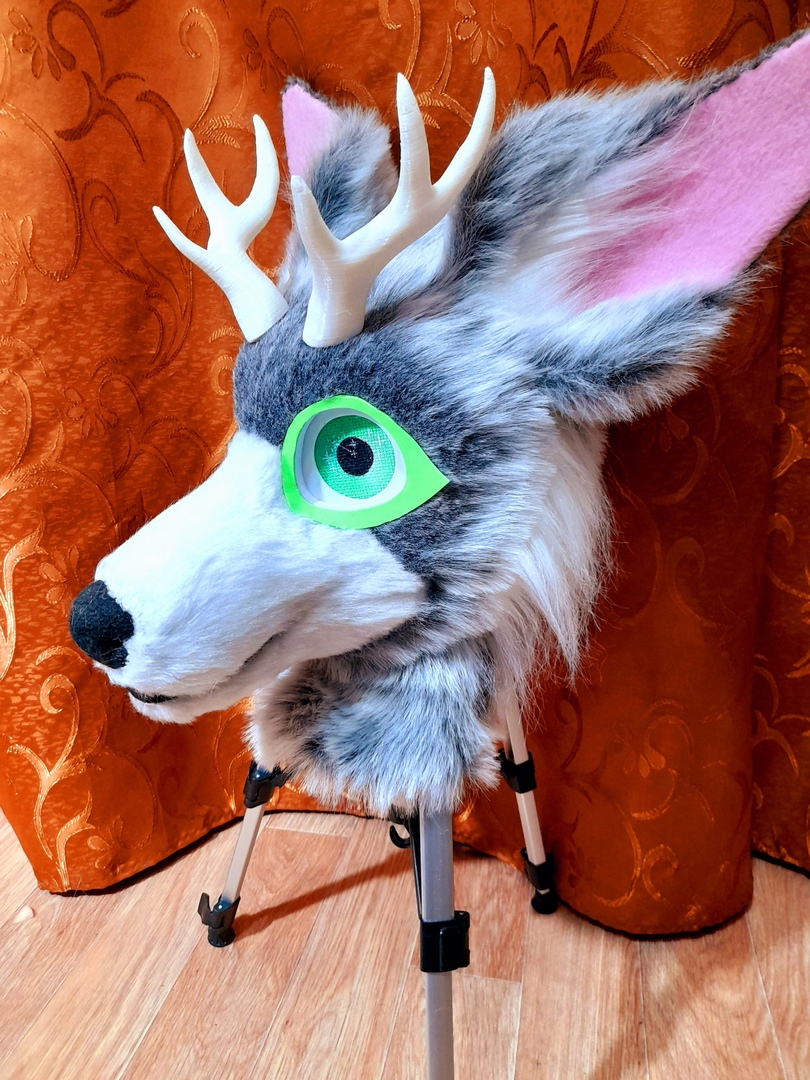 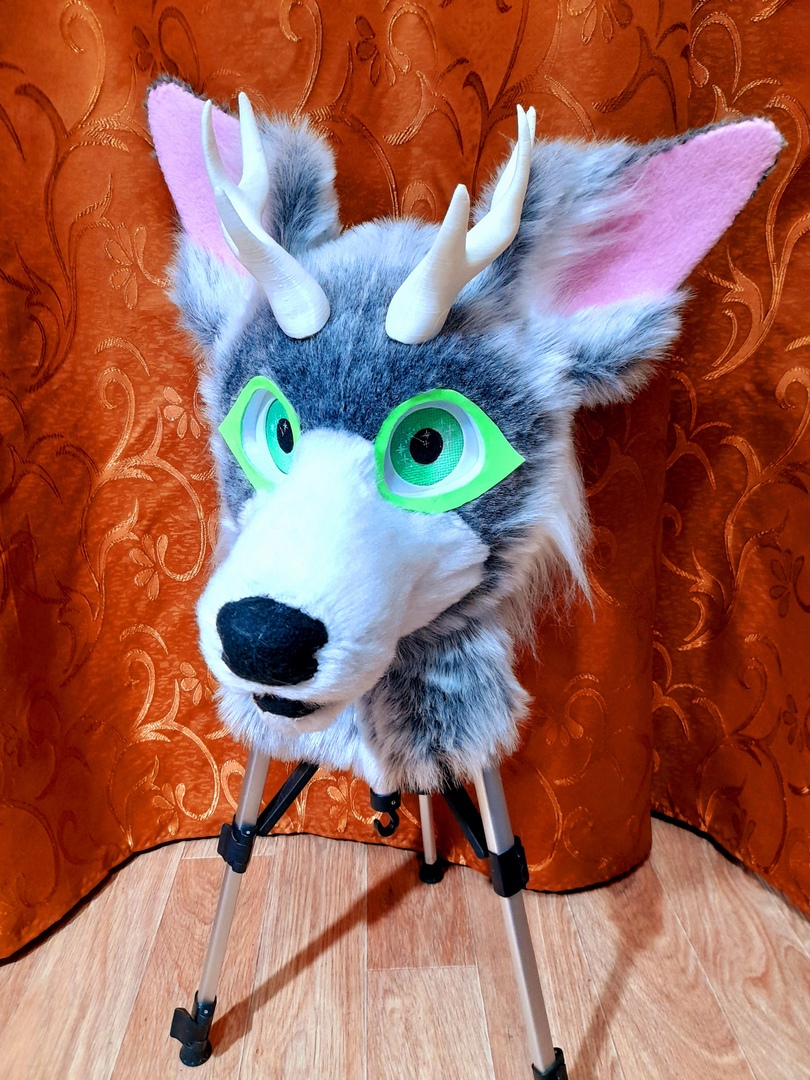 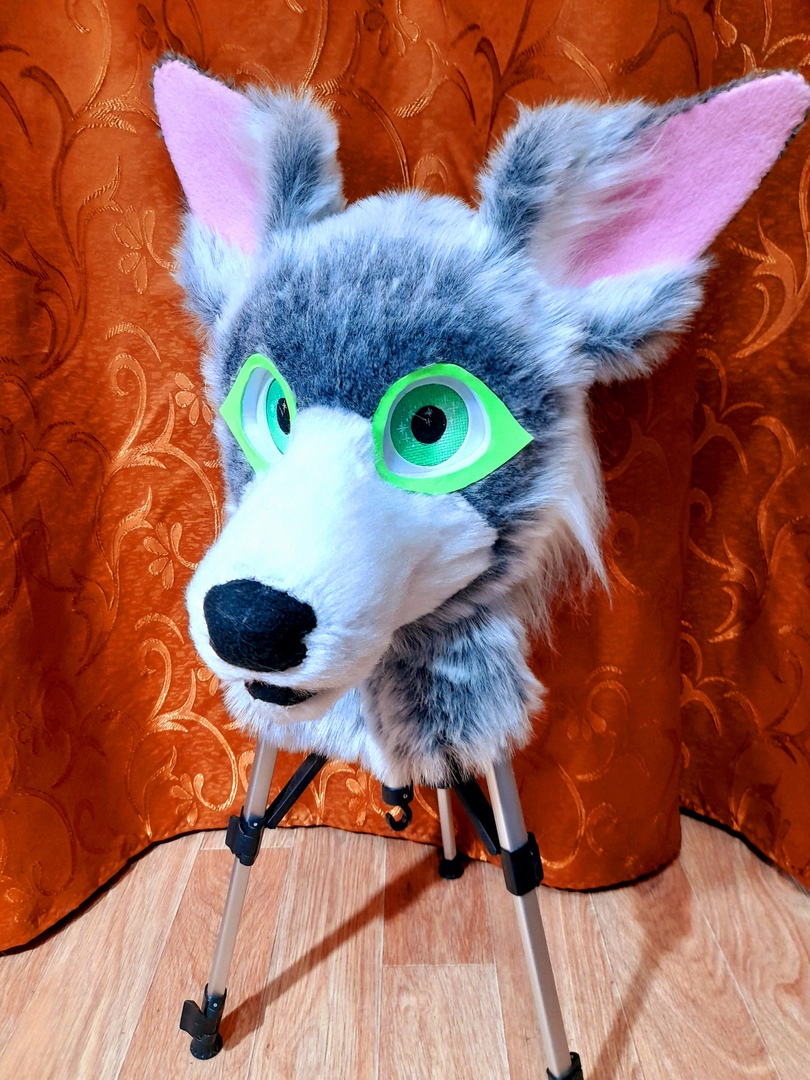 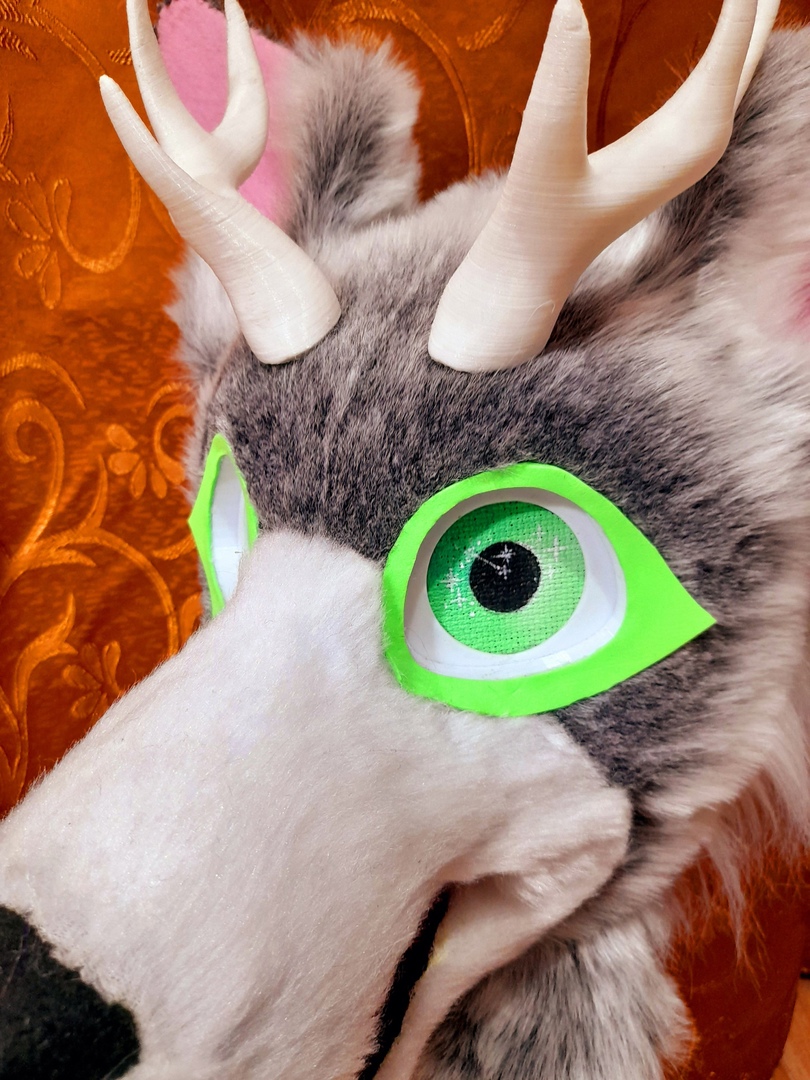 Здесь представлены 2 варианта с рогами и без. Рога разработаны и изготовлены с использованием 3D технологии.Рога держатся на магнитах, их решение сделать было почти перед самым концом, так как казалось что чего-то ему не хватало.Экономическое обоснование творческого проектаИскусственный белорусский мех за 2 цв. – 1400р за 1м*1,7м1.Пластик PETG – 900р за катушку 1 кг2.Флис – 170р за 50см*1,6м3.Железный механизм + винты – 20р4.Клеевые стержни 4 упаковки – 200р5.Резинки 70см – 60р6.Канва – 30рИтог без учета стоимости оборудования: 2780р7.3д принтер – 12500р8.Клей пистолет – 800р9.Гравер – 2500рИтог с учетом стоимости оборудования: 18580рЭкологическое обоснование   проектаВ проекте использовать:Искусственный мех -  состоит из грунта на трикотажной или тканной основе, ворс состоит их химических и натуральных текстильных волокон.Пластик PETG – основан на натуральных ферментах, из-за этого не имеет запаха и безвреден.Так что большая используемая часть материалов в проекте безвредна для окружающей среды.Заключение    проекта(Оценка своей деятельности)Я задала себе вопросы:Довольна ли я результатами своей работы?Нравится ли мне мое изделие, и стану ли я его использовать?После непродолжительного использования, я осталась довольна качеством фурсьюта. Я освоила навыки пошива, 3D печати и работы с 3D программами. Думаю, что в будущем мне это обязательно пригодиться в жизни, так как подобные вещи всегда пользуются спросом. Можно придумывать выкройки и персонажей самой, обращаясь к разным источникам и к своей фантазии. Возможно, это пригодится мне и в дельнейшей профессиональной деятельности.Цель моего творческого проекта достигнута, задачи в ходе работы выполнены полностью.Мне очень понравилось заниматься таким проектом. Я не думала, что такой проект может в себя так много всего взять интересного, например - по работе с мехом или 3д печатью.Свое изделие – я  планирую использовать в развлекательных целях, чтобы нести радость и приятные чувства людям. Надеюсь, что это принесет много пользы и хорошего настроения.Так же я освоила приемы работы по созданию презентаций в ресурсе Canva . Готовая презентация по проекту находится по ссылке:https://clck.ru/bbpvEВ процессе работы я делилась своими успехами с друзьями в сообществах VK и у меня уже появился заказ на изготовление Фурсьюта волка. Предварительные наброски я уже сделала.СПИСОК  ИСПОЛЬЗОВАННЫХ ИСТОЧНИКОВ ИНФОРМАЦИИhttps://vk.com/moonclanfurhttps://korean-academy.ru/fursyut-delaem-golovu-iz-po..https://ru.wikifur.com/wiki/Изготовление_фурсьютаhttps://fursuit.ru/archive/17-fursuiting/17-my-fursuitИ видео уроки: https://m.youtube. com/ и https://yandex.ru/https://www.youtube.com/watch?v=085pPnh92qAhttps://yandex.ru/video/preview/?text=фурсьют%20видеоуроки&path=wizard&parent-reqid=1644607741355074-4787261970012718549-sas2-0235-sas-l7-balancer-8080-BAL-361&wiz_type=vital&filmId=12780087149146773908ПРИЛОЖЕНИЯПриложение 1Словарь терминов:Хед- сокращение от слова головаBlender и ZBrush 2021 – программы для 3д моделированияUltimaker Cura 4.10.0 – программа для осуществления самой печатиTronxy – 2pro – марка и название самого принтераХуд - задняя меховая часть маскиФурри – субкультура, общество тем, кому нравятся антропоморфные животные индицирующие себя ими.